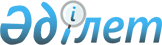 Об утверждении списка лекарственных средств, изделий медицинского назначения в рамках гарантированного объема бесплатной медицинской помощи, подлежащих закупу у Единого дистрибьютора на 2015 годПриказ Министра здравоохранения и социального развития Республики Казахстан от 13 августа 2015 года № 664. Зарегистрирован в Министерстве юстиции Республики Казахстан 24 августа 2015 года № 11933

      В соответствии с подпунктом 68) пункта 1 статьи 7 Кодекса Республики Казахстан от 18 сентября 2009 года «О здоровье народа и системе здравоохранения», ПРИКАЗЫВАЮ:



      1. Утвердить список лекарственных средств и изделий медицинского назначения в рамках гарантированного объема бесплатной медицинской помощи, подлежащих закупу у Единого дистрибьютора на 2015 год, согласно приложению, к настоящему приказу.



      2. Комитету контроля медицинской и фармацевтической деятельности Министерства здравоохранения и социального развития Республики Казахстан обеспечить в установленном законодательством порядке: 

      1) государственную регистрацию настоящего приказа в Министерстве юстиции Республики Казахстан; 

      2) в течение десяти календарных дней после государственной регистрации настоящего приказа направление на официальное опубликование настоящего приказа в периодических печатных изданиях и в информационно-правовой системе «Әділет»; 

      3) размещение настоящего приказа на интернет-ресурсе Министерства здравоохранения и социального развития Республики Казахстан; 

      4) в течение 10 рабочих дней после государственной регистрации настоящего приказа в Министерстве юстиции Республики Казахстан представление в Департамент юридической службы Министерства здравоохранения и социального развития Республики Казахстан сведений   об исполнении мероприятий, предусмотренных подпунктами 1), 2) и 3) настоящего пункта. 



      3. Контроль за исполнением настоящего приказа возложить на  вице-министра здравоохранения и социального развития Республики Казахстан Цой А.В.



      4. Настоящий приказ вводится в действие после дня его первого официального опубликования.      Министр здравоохранения 

      и социального развития 

      Республики Казахстан                       Т. Дуйсенова

Приложение к приказу    

      Министра здравоохранения и  

      социального развития     

      Республики Казахстан     

          от 13 августа 2015 года № 664 

Список лекарственных средств, изделий медицинского назначения в

     рамках гарантированного объема бесплатной медицинской

    помощи,        подлежащих закупу у Единого дистрибьютора

                             на 2015 год      *К таблетке относятся таблетка, таблетка покрытая оболочкой, таблетка покрытая пленочной оболочкой, таблетка покрытая кишечнорастворимой оболочкой, таблетка диспергируемая, таблетка для рассасывания, таблетка шипучая, таблетка жевательная.

      К капсуле относятся капсула, капсула твердая.
					© 2012. РГП на ПХВ «Институт законодательства и правовой информации Республики Казахстан» Министерства юстиции Республики Казахстан
				№ п/пНаименование лекарственного средства (международное непатентованное название или состав)ХарактеристикаЕд. изм. - 1 шт. (банка, доза, таблетка, капсула, штука)*Предельная цена, тенгеСписок лекарственных средств Список лекарственных средств 1Адсорбированная коклюшно-дифтерийно-столбнячная вакцина, содержащая бесклеточный коклюшный компонент (АбКДС)вакцина адсорбированная бесклеточная коклюшно-дифтерийно-столбнячная жидкая, 1 дознаядоза1 975,532Вакцина против полиомиелита, оральная (ОПВ)живая оральная, содержит аттенуированные штаммы вирусов полиомиелита иммунологических типов - 1, 2, 3. Форма выпуска - флакон по 10; 20 доз, в комплекте с капельницей или в пластмассовом флаконе-пипетке. доза55,643Лопинавир + Ритонавиртаблетка, 200 мг/50 мгтаб163,904Натрия аминосалицилатгранулы 600 мгбанка8 239,005Нилотинибкапсула, 200 мгкапс11 881,086Протионамид таблетка, 250 мгтаб10,667Эрлотинибтаблетка, 150 мгтаб16 124,96Список изделий медицинского назначенияСписок изделий медицинского назначенияСписок изделий медицинского назначенияСписок изделий медицинского назначения1Помпа инсулиновая в комплекте с расходными материаламидля резервуара объема 1,8 мл., функция непрерывного мониторинга глюкозы крови, автоматический ввод расчетных доз, экран с текстовым отображением данных на русском языке, функция автоматического подсчета болюса, наличие расходных материалов (годовая потребность), техническая поддержка пациентов (горячая информационная линия, замена сломанных помп по гарантии), обучение врачей.шт1 033 772,452Помпа инсулиновая в комплекте с расходными материаламидля резервуара объема 3,0 мл., функция непрерывного мониторинга глюкозы крови, автоматический ввод расчетных доз, экран с текстовым отображением данных на русском языке, функция автоматического подсчета болюса, наличие расходных материалов (годовая потребность), техническая поддержка пациентов (горячая информационная линия, замена сломанных помп по гарантии), обучение врачей.шт1 033 772,453Резервуар к помпам инсулиновымобъемом 3,0 млшт1 019,27